N. 04405/2012 REG.PROV.CAU.N. 07355/2012 REG.RIC.           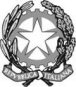 REPUBBLICA ITALIANAIl Consiglio di Statoin sede giurisdizionale (Sezione Quinta)ha pronunciato la presenteORDINANZAsul ricorso numero di registro generale 7355 del 2012, proposto da:Auxilium Soc. Coop. Sociale, rappresentata e difesa dall'avv. Angelo Clarizia, con domicilio eletto presso Angelo Clarizia in Roma, via Principessa Clotilde, 2;controComune di Barletta, rappresentato e difeso dagli avv. Isabella Palmiotti, Domenico Cuocci Martorano, con domicilio eletto presso Piero Benito Panariti in Roma, via Celimontana 38; nei confronti diVilla Gaia Coop.Sociale in proprio e quale mandataria Rti, Rti-Trifoglio Coop.Sociale; per la riformadell' ordinanza cautelare del T.A.R. PUGLIA, BARI, Sez. I n. 00769/2012, resa tra le parti, concernente affidamento servizio di assistenza domiciliare integrata;Visto l'art. 62 cod. proc. amm;Visti il ricorso in appello e i relativi allegati;Visti tutti gli atti della causa;Visto l'atto di costituzione in giudizio di Comune di Barletta;Vista la impugnata ordinanza cautelare del Tribunale amministrativo regionale di reiezione della domanda cautelare presentata dalla parte ricorrente in primo grado;Viste le memorie difensive;Relatore nella camera di consiglio del giorno 6 novembre 2012 il Cons. Raffaele Prosperi e uditi per le parti gli avvocati Angelo Clarizia e Benito Panariti, su delega degli avv.ti Domenico Cuocci Martorano e Isabella Palmiotti;Ritenuto che sussistono elementi di fumus boni iuris in ordine alle censure sollevate e particolarmente per quanto concerne l’abbattimento del costo del lavoro con la compresenza di un utile pari a zero;P.Q.M.Il Consiglio di Stato in sede giurisdizionale (Sezione Quinta)accoglie l'appello (Ricorso numero: 7355/2012) e, per l'effetto, in riforma dell'ordinanza impugnata, accoglie l'istanza cautelare in primo grado.Ordina che a cura della segreteria la presente ordinanza sia trasmessa al Tar per la sollecita fissazione dell'udienza di merito ai sensi dell'art. 55, comma 10, cod. proc. amm.Spese compensate.La presente ordinanza sarà eseguita dall'Amministrazione ed è depositata presso la segreteria della Sezione che provvederà a darne comunicazione alle parti.Così deciso in Roma nella camera di consiglio del giorno 6 novembre 2012 con l'intervento dei magistrati:Stefano Baccarini, PresidenteVito Poli, ConsigliereFrancesco Caringella, ConsigliereNicola Gaviano, ConsigliereRaffaele Prosperi, Consigliere, EstensoreDEPOSITATA IN SEGRETERIAIl 07/11/2012IL SEGRETARIO(Art. 89, co. 3, cod. proc. amm.)L'ESTENSOREIL PRESIDENTE